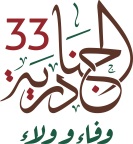 Hüter der beiden Heiligen Moscheen besucht Eröffnungsfeier von Al JanadriaRIAD, Saudi-Arabien--(BUSINESS WIRE)-- Der Hüter der beiden Heiligen Moscheen, König Salman bin Abdulaziz Al Saud, besuchte die Eröffnungsfeier des Nationalen Festivals für Kulturerbe und Kultur in seiner 33. Auflage, das vom saudischen Ministerium für Nationalgarde in Janadria organisiert wurde und gestern Nachmittag unter dem Motto „Treue und Loyalität“ stattfand.Bei seiner Ankunft im Hauptbüro des Festivals in Al Janadria wurde der König von Seiner Königlichen Hoheit Prinz Faisal Bin Bandar bin Abdulaziz, Gouverneur der Region Riad, Seiner Königlichen Hoheit Prinz Mohammed bin Abdul Rahman bin Abdulaziz, stellvertretender Prinz der Region Riad, Seiner Hoheit Prinz Khalid Bin Abdul Aziz bin Ayyaf, Minister der Nationalgarde und Vorsitzender des Obersten Komitees des Janadria Festivals, Seiner Hoheit Prinz Mohammed bin Abdulaziz bin Ayyaf, Generalinspektor des Janadria Festivals, Seiner Hoheit Hr. Abdul Mohsen bin Abdulaziz Al-Tuwaijri, stellvertretender Minister der Nationalgarde und stellvertretender Vorsitzender des Obersten Komitees des Janadria Festivals sowie einer großen Zahl von Amtsträgern empfangen.Der Hüter der beiden Heiligen Moscheen empfing dann Seine Hoheit Scheich Nawaf Al-Ahmad Al-Jaber Al-Sabah, Kronprinz von Kuwait, Seine Hoheit Scheich Abdullah bin Hamad bin Isa Al Khalifa, Persönlicher Vertreter Seiner Majestät des Königs von Bahrain, Seine Hoheit Sheikh Abdullah bin Zayed Al Nahyan, Minister für auswärtige Angelegenheiten und internationale Zusammenarbeit der Vereinigten Arabischen Emirate und Seine Hoheit Sayyid Shihab bin Tariq Al Said, Berater Seiner Majestät des Sultans von Oman.Daraufhin begann das jährliche Große Kamelrennen und der Hüter der beiden Heiligen Moscheen überreichte die Preise an die ersten fünf Gewinner des Rennens und ehrte die Sponsoren von Al Janadria. Es folgten ein Festessen und ein oratorischer und künstlerischer Festakt im geschlossenen Saal in Al Janadria.Der Festakt begann mit einer Rede Seiner Hoheit Prinz Khalid Bin Abdul Aziz bin Ayyaf, Minister für Nationalgarde und Vorsitzender des Obersten Komitees des Nationalen Festivals für Kulturerbe und Kultur, in der er bekräftigte, dass das Al Janadria Festival das wichtigste Festival und Forum für Ideen und Kultur der Nation ist und Indonesien als Ehrengast vorstellte.Die Koordinierende Ministerin für menschliche Entwicklung und Kultur der Republik Indonesien, Puan Maharani, hielt eine Rede im Namen der Regierung und des Volkes der Republik Indonesien und bekundete ihre aufrichtige Dankbarkeit und Wertschätzung für den Hüter der beiden Heiligen Moscheen.Nach den Reden würdigte der Hüter der beiden Heiligen Moscheen auch die saudischen Persönlichkeiten dieses Jahres mit der König Abdulaziz Medaille ersten Grades.Später rezitierte der Dichter Leutnant Mashaal Al Harthy ein Gedicht, gefolgt von der künstlerischen Aufführung einer Operette mit dem Titel „Tidlal Ya Watan“ mit den Künstlern Mohammed Abdo, Rashed Al Majid und Mazal Farhan.*Quelle: AETOSWireDie Ausgangssprache, in der der Originaltext veröffentlicht wird, ist die offizielle und autorisierte Version. Übersetzungen werden zur besseren Verständigung mitgeliefert. Nur die Sprachversion, die im Original veröffentlicht wurde, ist rechtsgültig. Gleichen Sie deshalb Übersetzungen mit der originalen Sprachversion der Veröffentlichung ab.ContactsPyramedia
Reham Barakat, +971508228604
Reham.barakat@pyramedia.bizSource: Al Janadria FestivalSmart Multimedia Gallery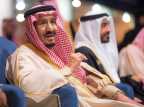  Photo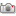 The Custodian of the Two Holy Mosques, King Salman bin Abdulaziz Al Saud (Photo: AETOSWire)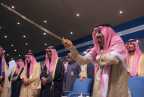  PhotoThe Custodian of the Two Holy Mosques, King Salman bin Abdulaziz Al Saud taking part in performances at opening ceremony of 33rd Edition of Al Janadria (Photo: AETOSWire)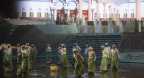  PhotoPerformance from opening ceremony of 33rd Edition of Janadria (Photo: AETOSWire) Logo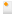 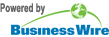 